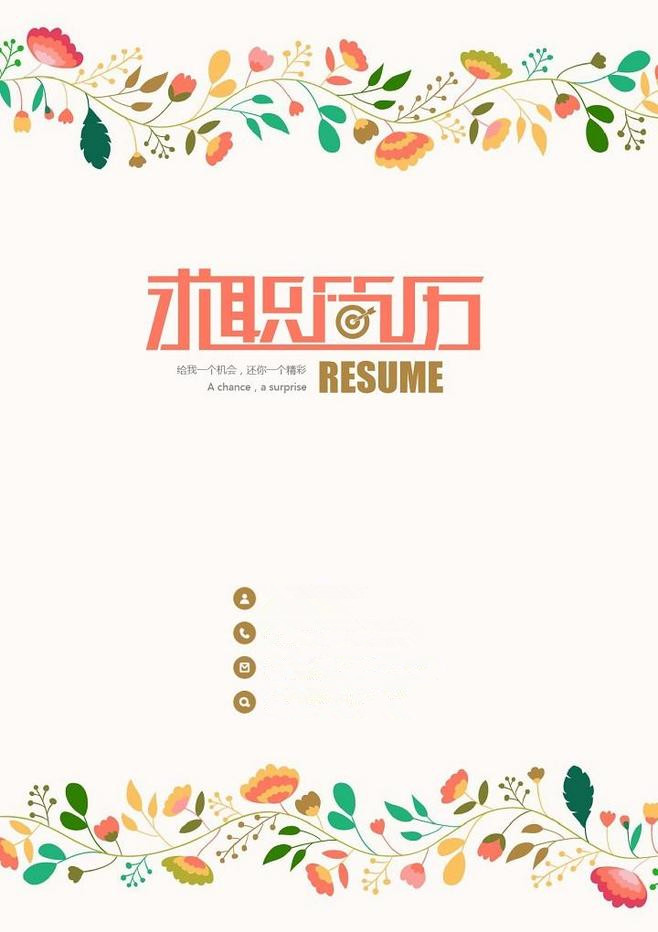 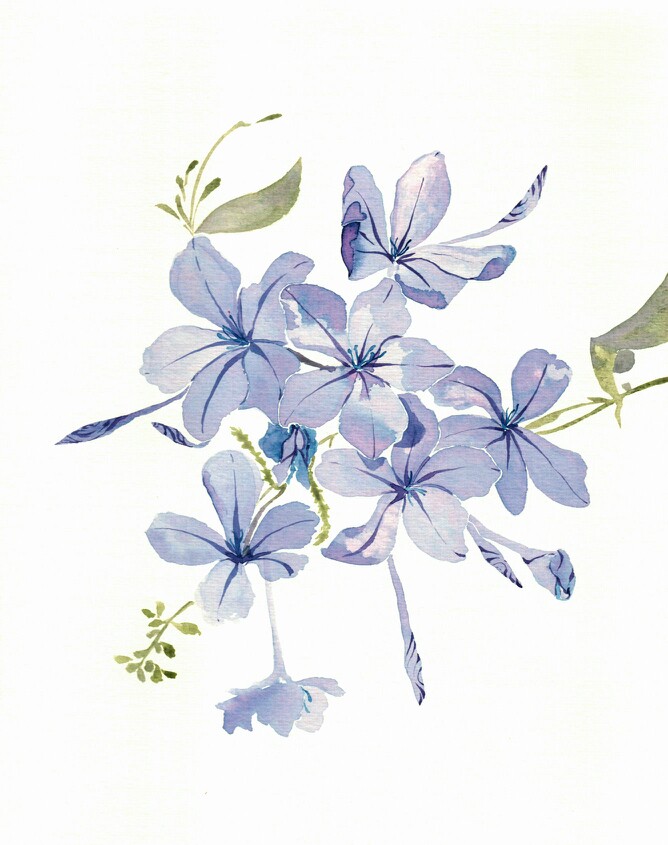 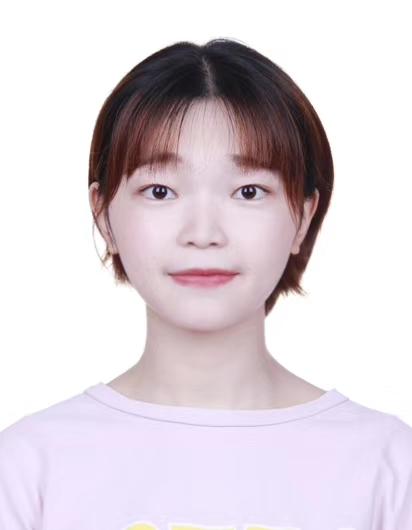 备注：学业成绩请以学校教务处签章的成绩单为准（附背面）。承诺：本人承诺该表所填内容真实、准确。如有不真实、不准确，本人愿意承担由此而产生的后果。毕业生签名（手写）：                 成绩单证书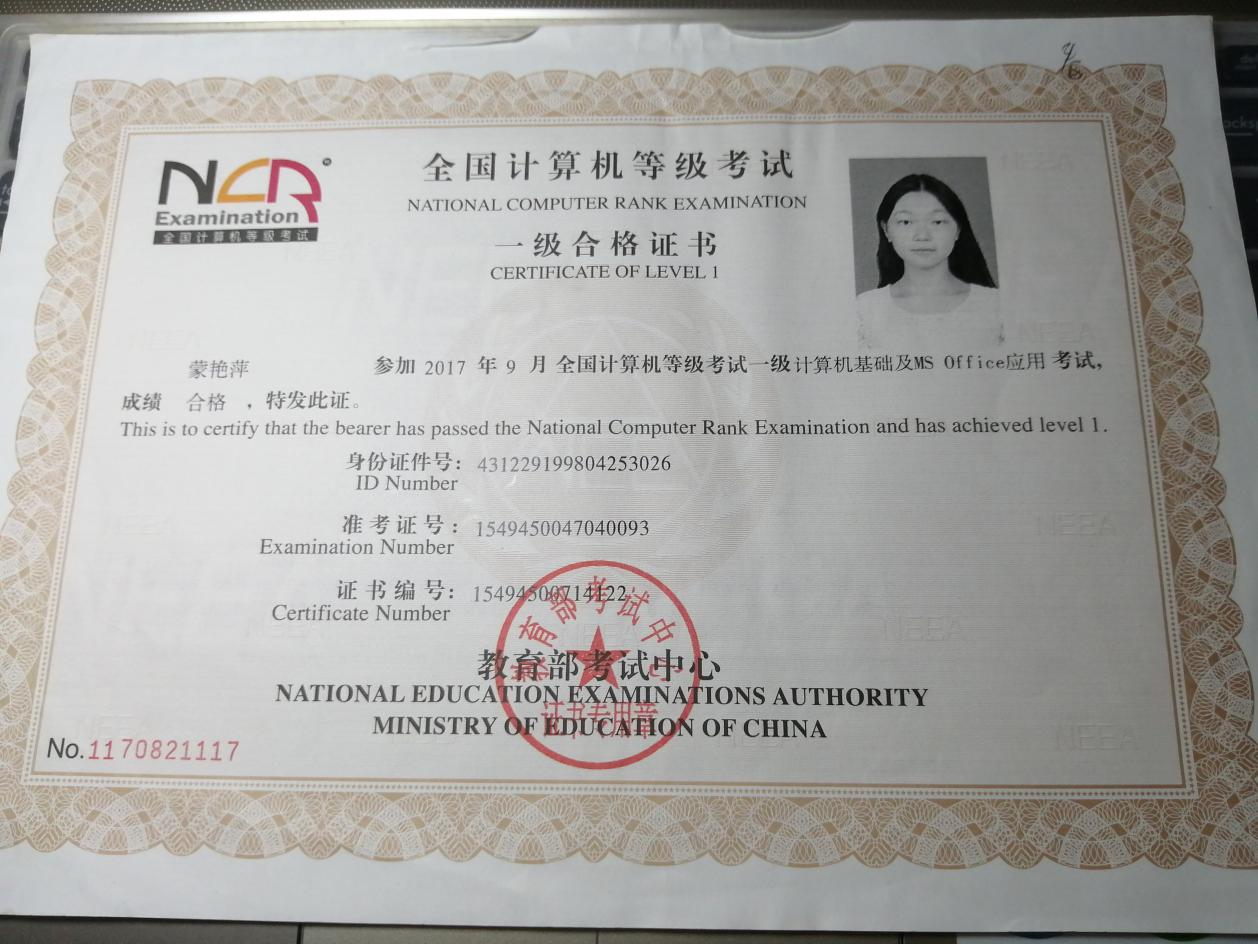 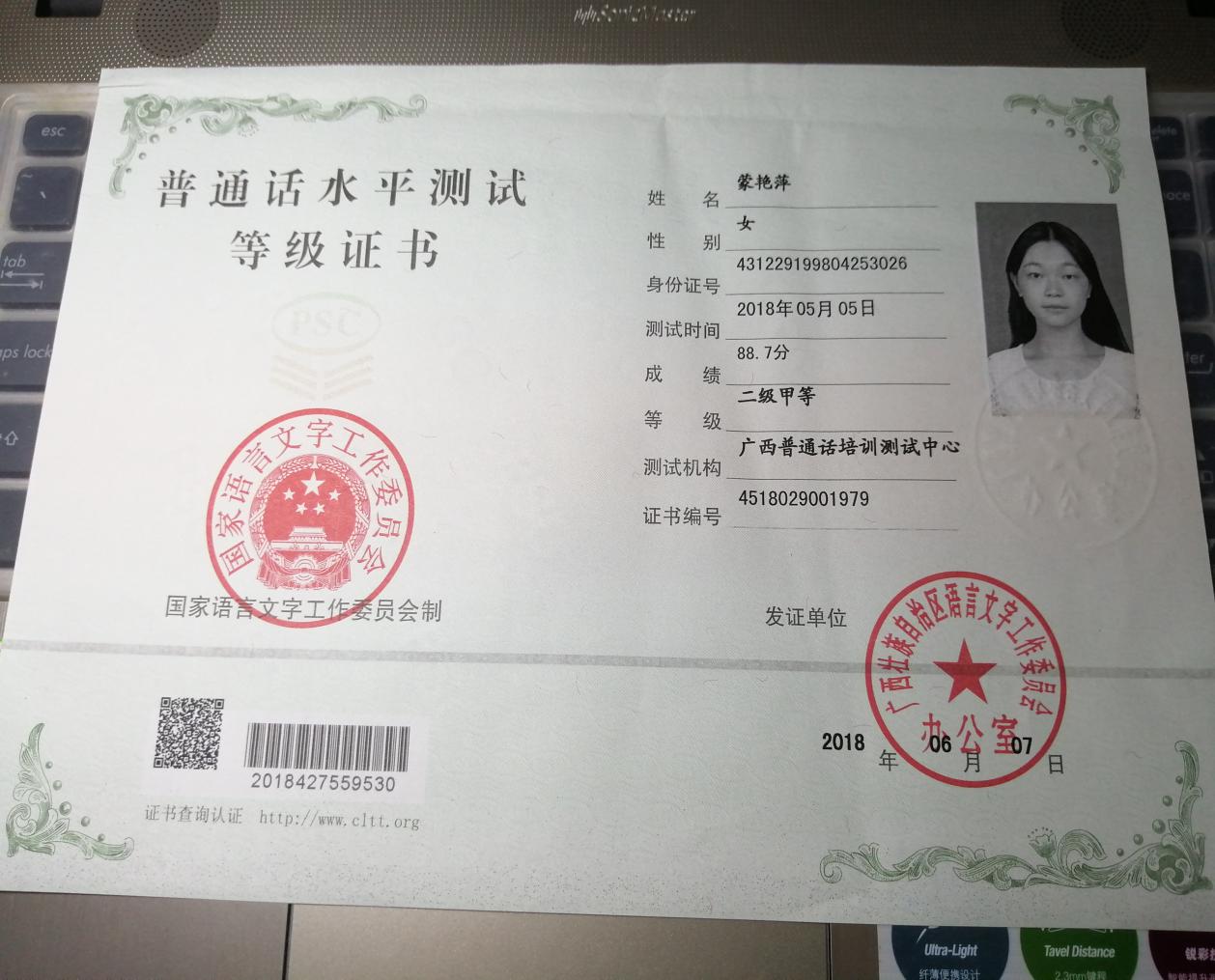 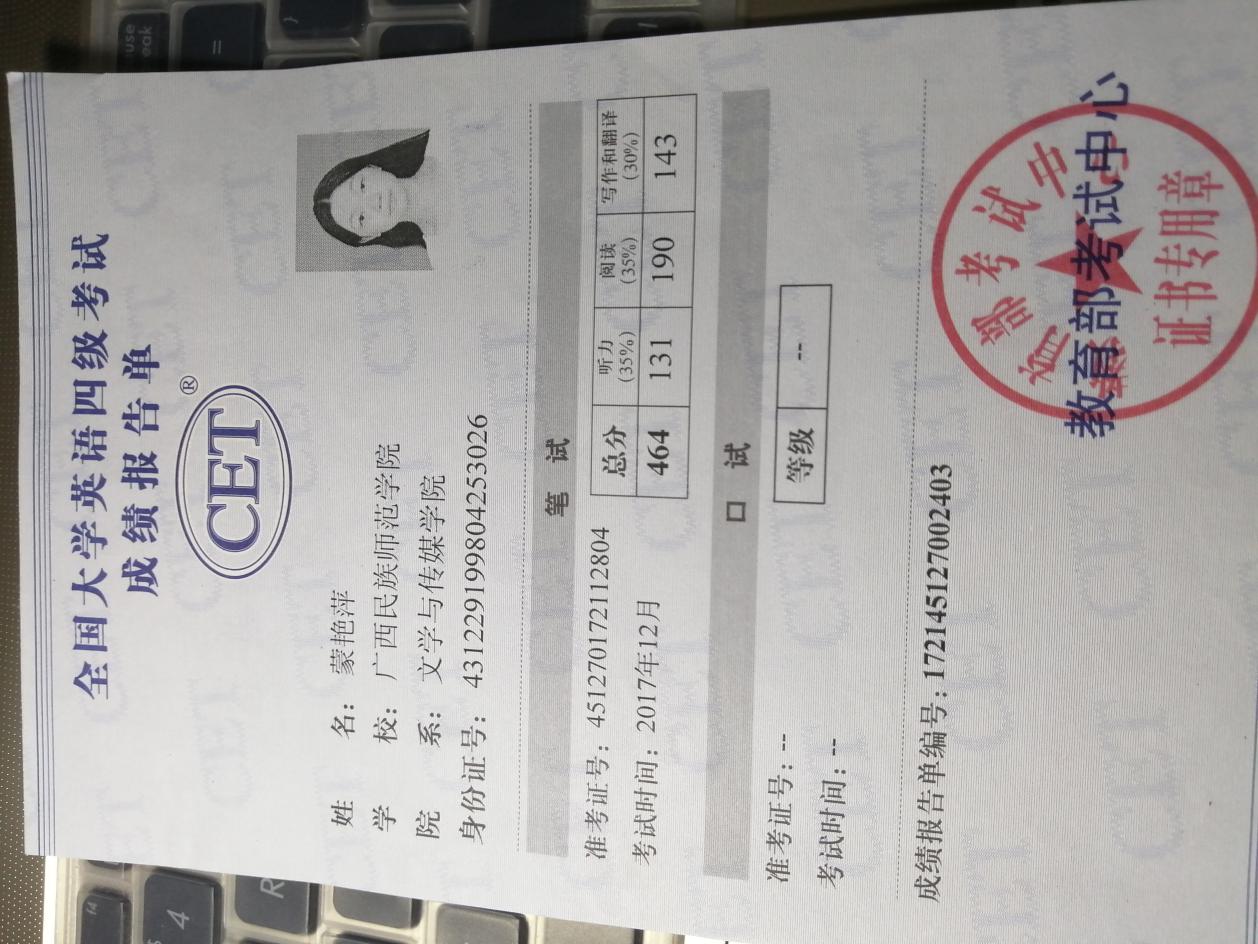 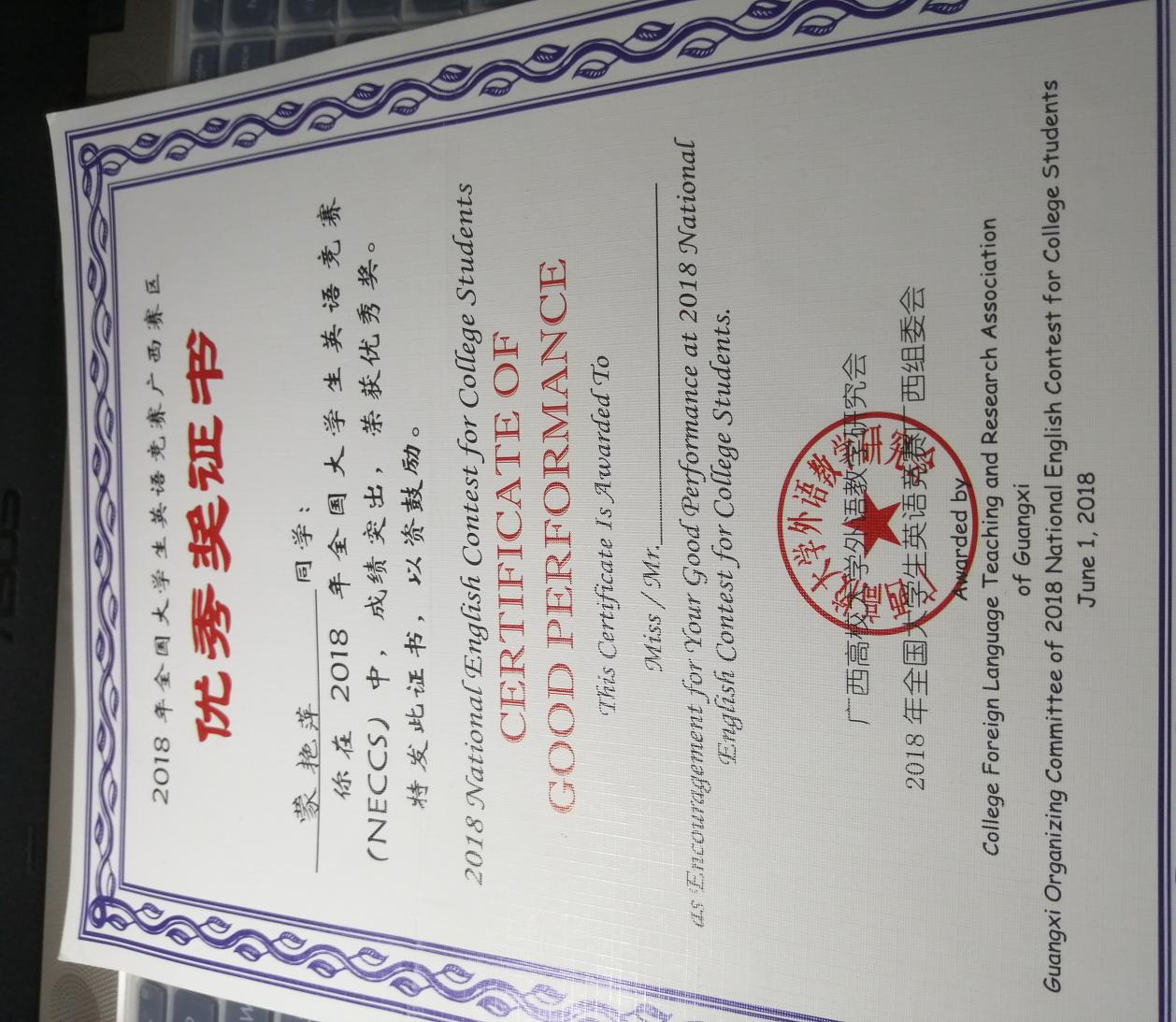 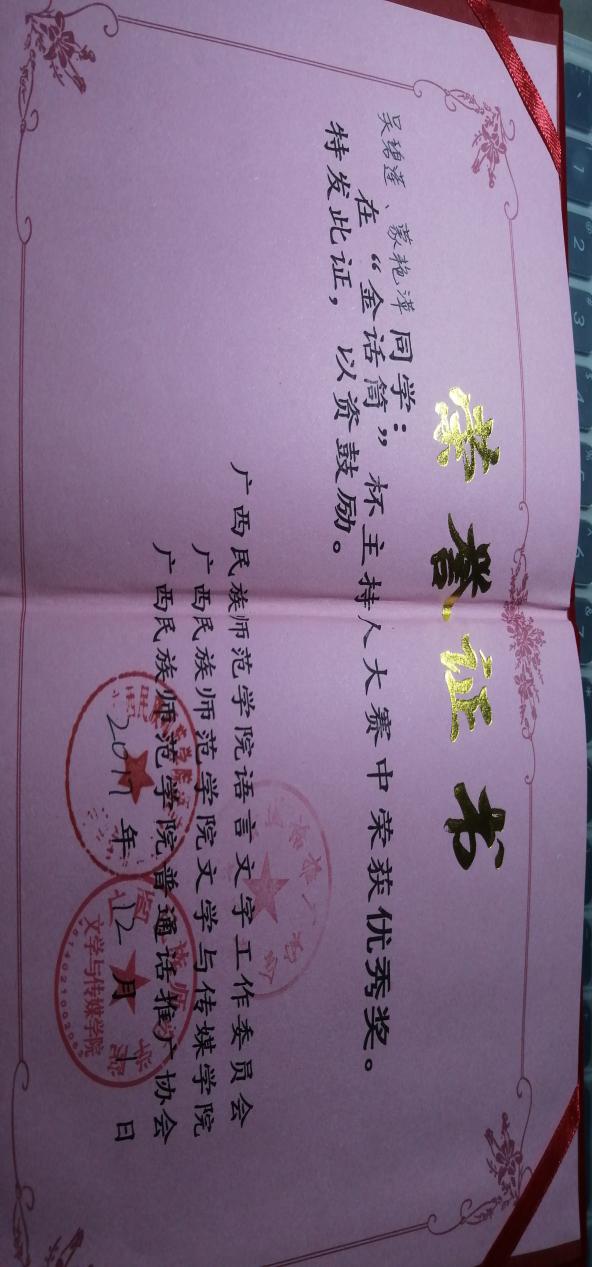 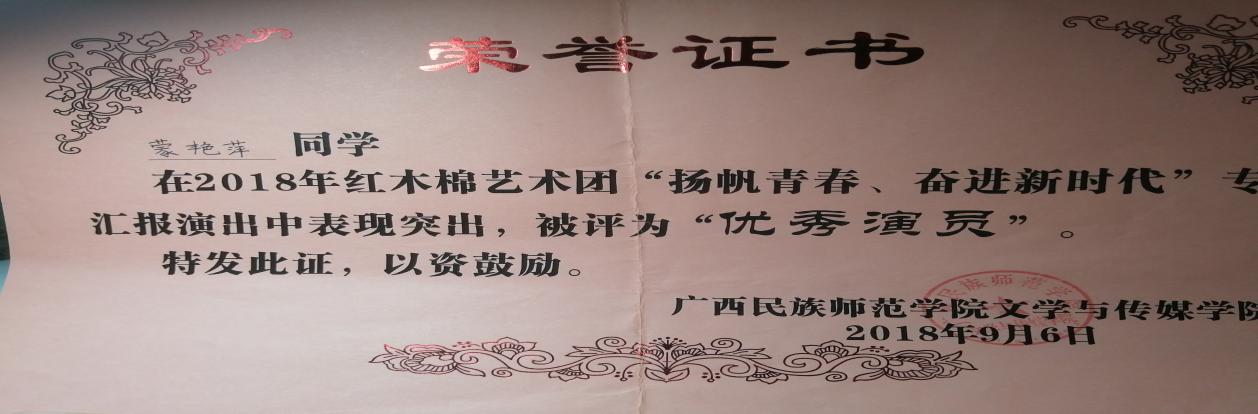 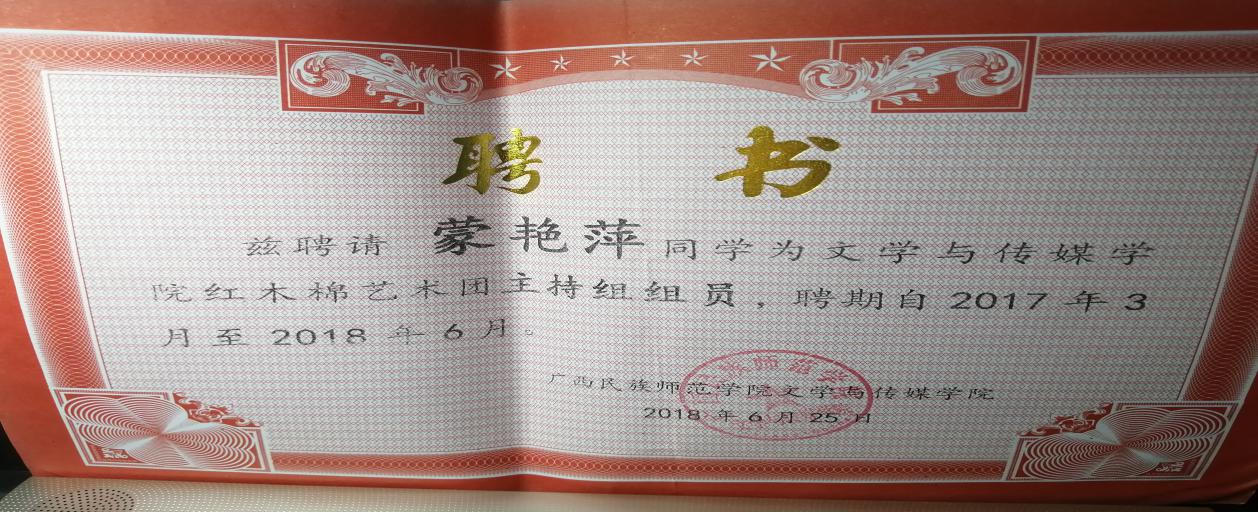 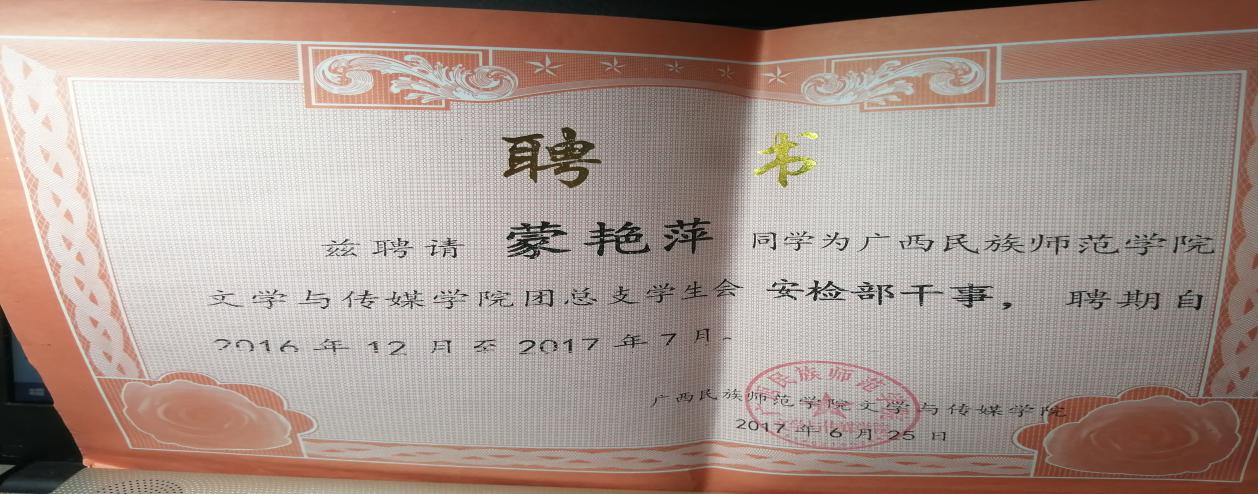 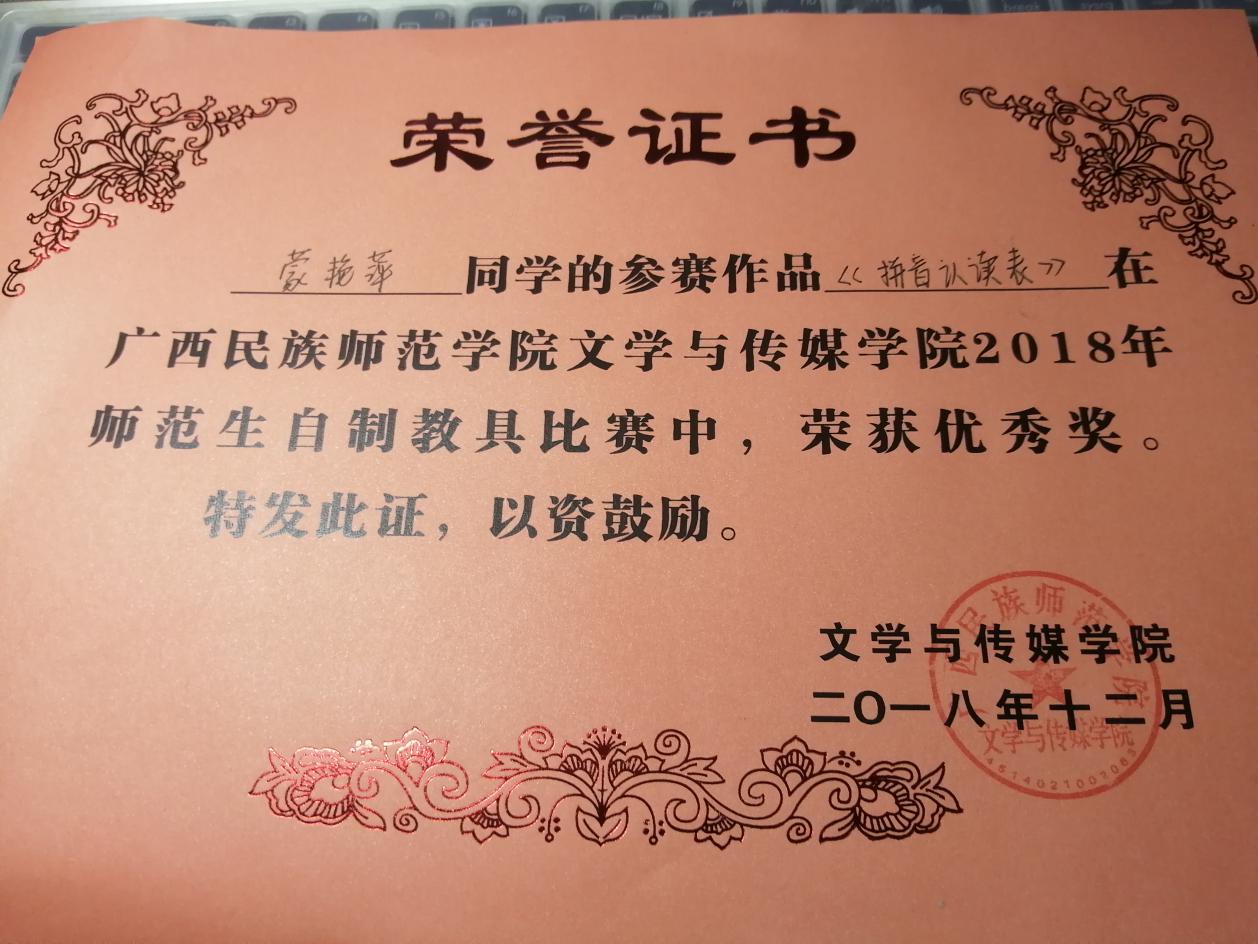 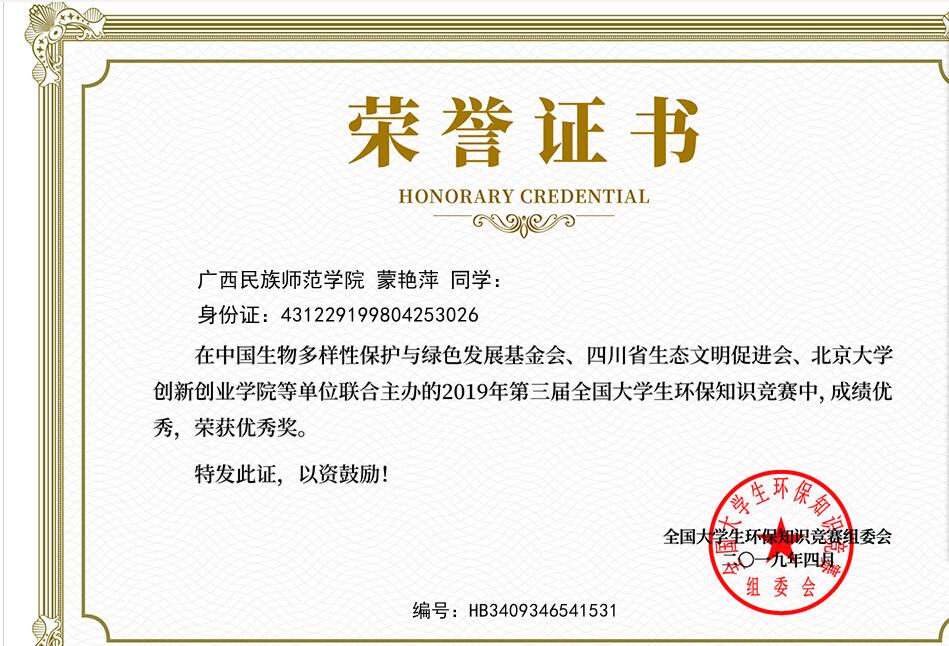 基本情况姓    名蒙艳萍性    别女民  族侗族一寸彩色照片基本情况出生年月1998.04政治面貌团员籍  贯湖南一寸彩色照片基本情况在校期间任职情况在校期间任职情况文学与传媒学院团委学生会安检部干事文学与传媒学院红木棉艺术团主持组组员文学与传媒学院团委学生会安检部干事文学与传媒学院红木棉艺术团主持组组员文学与传媒学院团委学生会安检部干事文学与传媒学院红木棉艺术团主持组组员文学与传媒学院团委学生会安检部干事文学与传媒学院红木棉艺术团主持组组员一寸彩色照片教育背景专    业汉语言文学（教育）汉语言文学（教育）汉语言文学（教育）毕业年月2020.06一寸彩色照片教育背景学历、学位本科、文学学士本科、文学学士本科、文学学士外语语种英语一寸彩色照片教育背景外语水平四级四级四级计算机水平一级一级通讯地址通讯地址广西民族师范学院广西民族师范学院广西民族师范学院邮 编532400532400电子邮箱电子邮箱1804430005@qq.com1804430005@qq.com1804430005@qq.com电 话1366967277613669672776专长善于与学生交流沟通、具有良好的语文素养善于与学生交流沟通、具有良好的语文素养善于与学生交流沟通、具有良好的语文素养善于与学生交流沟通、具有良好的语文素养善于与学生交流沟通、具有良好的语文素养善于与学生交流沟通、具有良好的语文素养善于与学生交流沟通、具有良好的语文素养在校期间获得奖励2017.02   普通话二级甲等证书2017.09   全国计算机等级考试一级证书2017.12   全国大学生英语四级证书2017.12   广西民族师范学院第一届“金话筒”杯主持人大赛中荣获校级优秀奖2018.06   全国大学生英语竞赛荣获优秀奖2018.09   广西民族师范学院文学与传媒学院红木棉艺术团汇报演出中被评为“优秀演员”2018.12   广西民族师范学院文学与传媒学院2018年师范生自制教具比赛荣获优秀奖2019.04   第三届全国大学生环保知识竞赛中荣获优秀奖2017.02   普通话二级甲等证书2017.09   全国计算机等级考试一级证书2017.12   全国大学生英语四级证书2017.12   广西民族师范学院第一届“金话筒”杯主持人大赛中荣获校级优秀奖2018.06   全国大学生英语竞赛荣获优秀奖2018.09   广西民族师范学院文学与传媒学院红木棉艺术团汇报演出中被评为“优秀演员”2018.12   广西民族师范学院文学与传媒学院2018年师范生自制教具比赛荣获优秀奖2019.04   第三届全国大学生环保知识竞赛中荣获优秀奖2017.02   普通话二级甲等证书2017.09   全国计算机等级考试一级证书2017.12   全国大学生英语四级证书2017.12   广西民族师范学院第一届“金话筒”杯主持人大赛中荣获校级优秀奖2018.06   全国大学生英语竞赛荣获优秀奖2018.09   广西民族师范学院文学与传媒学院红木棉艺术团汇报演出中被评为“优秀演员”2018.12   广西民族师范学院文学与传媒学院2018年师范生自制教具比赛荣获优秀奖2019.04   第三届全国大学生环保知识竞赛中荣获优秀奖2017.02   普通话二级甲等证书2017.09   全国计算机等级考试一级证书2017.12   全国大学生英语四级证书2017.12   广西民族师范学院第一届“金话筒”杯主持人大赛中荣获校级优秀奖2018.06   全国大学生英语竞赛荣获优秀奖2018.09   广西民族师范学院文学与传媒学院红木棉艺术团汇报演出中被评为“优秀演员”2018.12   广西民族师范学院文学与传媒学院2018年师范生自制教具比赛荣获优秀奖2019.04   第三届全国大学生环保知识竞赛中荣获优秀奖2017.02   普通话二级甲等证书2017.09   全国计算机等级考试一级证书2017.12   全国大学生英语四级证书2017.12   广西民族师范学院第一届“金话筒”杯主持人大赛中荣获校级优秀奖2018.06   全国大学生英语竞赛荣获优秀奖2018.09   广西民族师范学院文学与传媒学院红木棉艺术团汇报演出中被评为“优秀演员”2018.12   广西民族师范学院文学与传媒学院2018年师范生自制教具比赛荣获优秀奖2019.04   第三届全国大学生环保知识竞赛中荣获优秀奖2017.02   普通话二级甲等证书2017.09   全国计算机等级考试一级证书2017.12   全国大学生英语四级证书2017.12   广西民族师范学院第一届“金话筒”杯主持人大赛中荣获校级优秀奖2018.06   全国大学生英语竞赛荣获优秀奖2018.09   广西民族师范学院文学与传媒学院红木棉艺术团汇报演出中被评为“优秀演员”2018.12   广西民族师范学院文学与传媒学院2018年师范生自制教具比赛荣获优秀奖2019.04   第三届全国大学生环保知识竞赛中荣获优秀奖2017.02   普通话二级甲等证书2017.09   全国计算机等级考试一级证书2017.12   全国大学生英语四级证书2017.12   广西民族师范学院第一届“金话筒”杯主持人大赛中荣获校级优秀奖2018.06   全国大学生英语竞赛荣获优秀奖2018.09   广西民族师范学院文学与传媒学院红木棉艺术团汇报演出中被评为“优秀演员”2018.12   广西民族师范学院文学与传媒学院2018年师范生自制教具比赛荣获优秀奖2019.04   第三届全国大学生环保知识竞赛中荣获优秀奖在校期间社会实践情况2016.12--2017.07  任广西民族师范学院文学与传媒学院团委学生会安检部干事2017.03--2018.06  任广西民族师范学院文学与传媒学院红木棉艺术团主持组组员2019.3.24--2019.3.29  宁明实验学校为期一周的见习2016.12--2017.07  任广西民族师范学院文学与传媒学院团委学生会安检部干事2017.03--2018.06  任广西民族师范学院文学与传媒学院红木棉艺术团主持组组员2019.3.24--2019.3.29  宁明实验学校为期一周的见习2016.12--2017.07  任广西民族师范学院文学与传媒学院团委学生会安检部干事2017.03--2018.06  任广西民族师范学院文学与传媒学院红木棉艺术团主持组组员2019.3.24--2019.3.29  宁明实验学校为期一周的见习2016.12--2017.07  任广西民族师范学院文学与传媒学院团委学生会安检部干事2017.03--2018.06  任广西民族师范学院文学与传媒学院红木棉艺术团主持组组员2019.3.24--2019.3.29  宁明实验学校为期一周的见习2016.12--2017.07  任广西民族师范学院文学与传媒学院团委学生会安检部干事2017.03--2018.06  任广西民族师范学院文学与传媒学院红木棉艺术团主持组组员2019.3.24--2019.3.29  宁明实验学校为期一周的见习2016.12--2017.07  任广西民族师范学院文学与传媒学院团委学生会安检部干事2017.03--2018.06  任广西民族师范学院文学与传媒学院红木棉艺术团主持组组员2019.3.24--2019.3.29  宁明实验学校为期一周的见习2016.12--2017.07  任广西民族师范学院文学与传媒学院团委学生会安检部干事2017.03--2018.06  任广西民族师范学院文学与传媒学院红木棉艺术团主持组组员2019.3.24--2019.3.29  宁明实验学校为期一周的见习综合素质评价学院盖章：       年     月    日学院盖章：       年     月    日学院盖章：       年     月    日学院盖章：       年     月    日学院盖章：       年     月    日学院盖章：       年     月    日学院盖章：       年     月    日学校推荐意见盖章：     年     月    日盖章：     年     月    日盖章：     年     月    日盖章：     年     月    日盖章：     年     月    日盖章：     年     月    日盖章：     年     月    日学期课程名称成绩2016年秋季大学英语I872016年秋季基础写作I712016年秋季普通话872016年秋季现代汉语I822016年秋季中国现代文学I842016年秋季民族理论与政策942017年春季大学英语II902017年春季基础写作II842017年春季三笔字I832017年春季书法822017年春季现代汉语II802017年春季心理学812017年春季中国传统文化概论872017年秋季大学英语III812017年秋季多媒体课件设计与制作882017年秋季古代汉语I742017年秋季教育学822017年秋季朗诵艺术852017年秋季克思主义基本原理概论872017年秋季毛泽东思想和中国特色社会主义理论体系概论I962017年秋季文学概论I942017年秋季中国古代文学I842017年秋季中国当代文学I762018年春季大学英语IV71.62018年春季国学概论882018年春季教师口语艺术862018年春季文学概论Ⅱ852018年春季语言学概论872018年春季中国当代文学Ⅱ742018年春季中国古代文学Ⅱ762018年秋季教育技术及课件制作（含微课制作）902018年秋季民间文学822018年秋季外国文学I782018年秋季中国现当代小说专题852018年秋季中国古代文学Ⅲ722018年秋季语文教学技能训练902018年秋季语文教学技能782018年秋季语文教材解读76